Publicado en Terrassa (Barcelona) el 18/02/2022 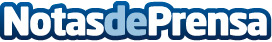 Repara tu Deuda Abogados cancela 135.702€ en Terrassa (Barcelona) con la Ley de Segunda OportunidadEl despacho de abogados es pionero en la aplicación de la Ley de Segunda Oportunidad en EspañaDatos de contacto:David Guerrero655 95 67 35Nota de prensa publicada en: https://www.notasdeprensa.es/repara-tu-deuda-abogados-cancela-18-000-en_1 Categorias: Nacional Derecho Finanzas Cataluña http://www.notasdeprensa.es